EDUCACIÓN A DISTANCIA VS PRESENCIAL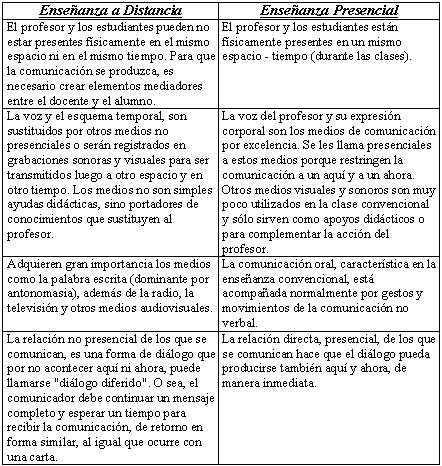 